Carta aos EditoresA QUADRA DE JOGO E O CAMPO ACADÊMICO-CIENTÍFICO: ATORES E AUTORES DA PRODUÇÃO CIENTÍFICA SOBRE O TÊNIS PUBLICADA EM PERIÓDICOS BRASILEIROS	A presente pesquisa buscou identificar as condições nas quais se estabelece a produção científica sobre o Tênis, com base na leitura das relações estabelecidas entre autores e produção em periódicos brasileiros. Para tanto, foram realizadas buscas nas bases eletrônicas LILACS e SciELO, e manualmente nos portais de 40 periódicos. 	O interesse em discutir o Tênis a partir de uma análise da produção científica e das relações entre os produtores do conhecimento fundamenta-se na ideia de que ao final do trabalho será possível oferecer aos interessados pistas e possibilidades para refletir sobre os conhecimentos produzidos, aportes teóricos e metodológicos das pesquisas científicas.Os resultados indicaram que 16 autores foram responsáveis por 32,4% da produção científica da modalidade no período analisado. O sistema de coautoria e o trabalho em rede, por meio de grupos de pesquisa, demonstrou ser uma prática recorrente entre os autores. Com base no posicionamento dos agentes, observou-se uma clara tendência de intersecção dos campos acadêmico-científico e esportivo, no que tange a produção do conhecimento sobre o Tênis no Brasil. Neste sentido os autores solicitam a avaliação do manuscrito e se colocam a disposição para qualquer esclarecimento informando que:I.            Todos os autores revisaram e aprovaram o manuscritoII.            O presente manuscrito não está sob análise em nenhum outro periódico científicoIII.            Os autores declaram não haver conflito de interesses no presente estudoIV.            Todos os direitos autorais do presente artigo submetido à AM serão transferidos à AM em caso de aceite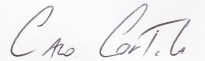 _____________________________Caio Cortela, 12/10/2017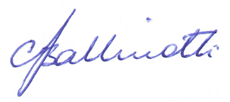 _____________________________(2) Carlos Adelar Abaide Balbinotti, 12/10/2017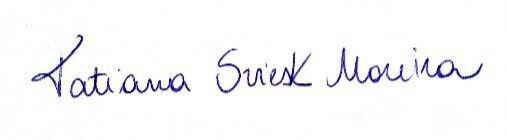 Tatiana Sviesk Moreira, 12/10/2017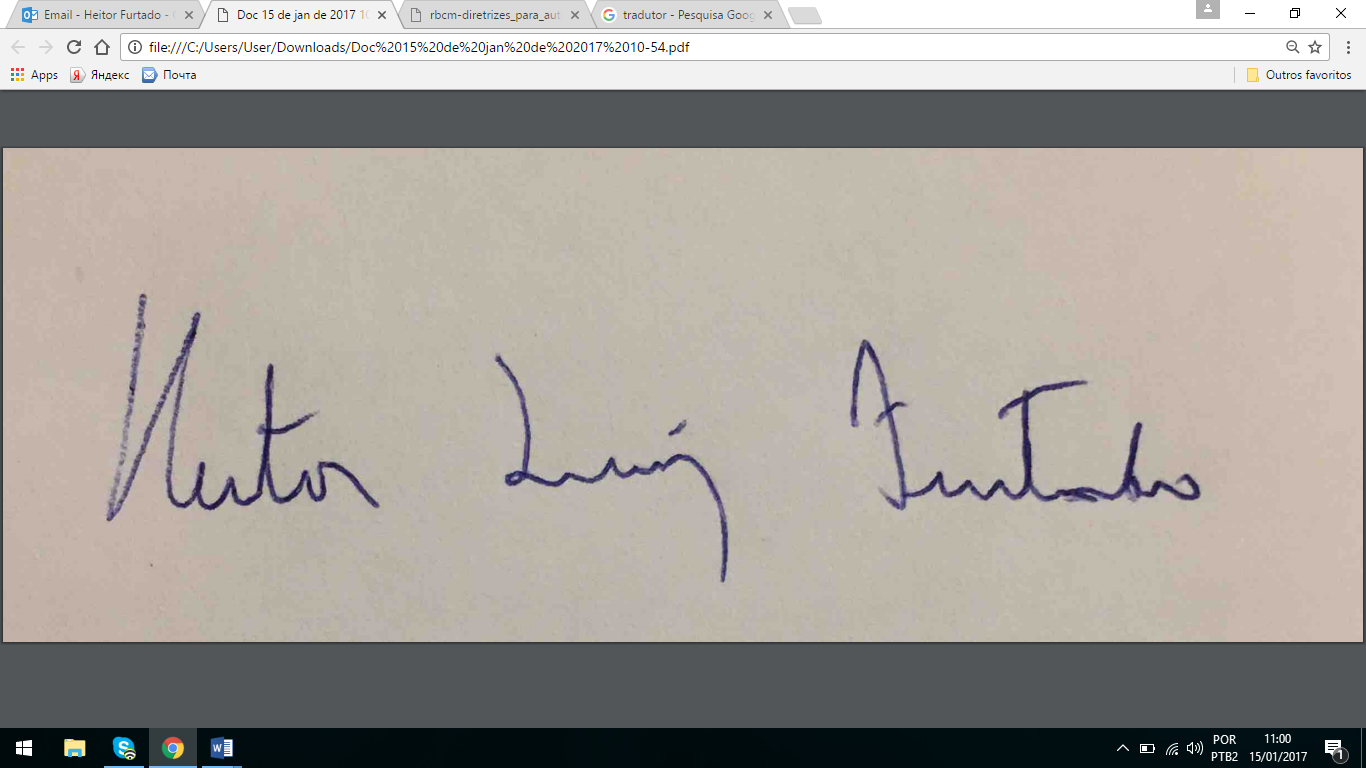 (4) Heitor Luiz Furtado, 12/10/2017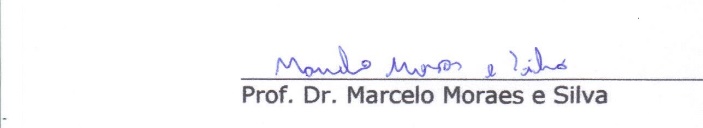  (5) Marcelo Moraes e Silva, 12/10/2017